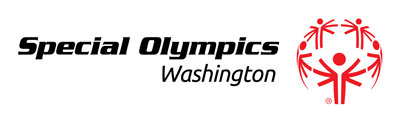 DATE:		June 24, 2016CONTACT:	Dan Wartelle, Special Olympics WashingtonPHONE:		(206) 795-0965SPECIAL OLYMPICS WASHINGTON & HOOPFEST 2016Special Olympics Washington to Feature 62 Teams!Spokane Hoopfest is the biggest 3-on-​​3 outdoor basketball tournament on Earth. That means over 7,000 teams, 3,000 volunteers, 225,000 fans and 450 courts spanning 42 city blocks!  Beyond basketball, it is an outdoor festival with shopping, food and interactive entertainment.Annually, Spokane Hoopfest is the title sponsor of the Special Olympics Washington Breakfast with Champions located in Spokane, helping the organization raise over $125,000 and serve 14,500 athletes across the State of Washington.Special Olympics Washington & Spokane Hoopfest DetailsDate: June25-26Time: 9 a.m.-5 p.m. (Saturday) 9 a.m.-1 p.m. (Sunday)Location: Downtown Spokane (Brackets:About Special Olympics WashingtonSpecial Olympics Washington provides year-round sports training and competition for children and adults with intellectual disabilities. By participating in sports, physical fitness and healthcare education programs, Special Olympics Washington athletes increase self-confidence and social skills, improve physical and motor skills, and have better success in leading more independent lives.###